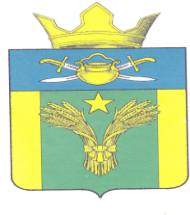 СОВЕТ НАРОДНЫХ ДЕПУТАТОВМАЙОРОВСКОГО СЕЛЬСКОГО ПОСЕЛЕНИЯКОТЕЛЬНИКОВСКОГО МУНИЦИПАЛЬНОГО РАЙОНАВОЛГОГРАДСОЙ ОБЛАСТИЧЕТВЕРТОГО СОЗЫВАРЕШЕНИЕ      от 27 января 2022г.  г.                                                                                           № 3/8    «О закреплении за муниципальным унитарным предприятие «Майоровское» Майоровского сельского поселения Котельниковского муниципального района Волгоградской области имущества на праве хозяйственного ведения»В соответствии с Гражданским кодексом Российской Федерации, Федеральным законом от 06.10.2003 г. № 131-ФЗ «Об общих принципах организации местного самоуправления в Российской Федерации», приказом Министерства экономического развития Российской Федерации от 30.08.2011 г. № 424 «Об утверждении Порядка ведения органами местного самоуправления реестров муниципального имущества», решением Совета народных депутатов Майоровского сельского поселения Котельниковского муниципального района Волгоградской области от 22.01.2019г. № 1/2 Об утверждении Положения о порядке управления и распоряжения имуществом, находящемся в муниципальной собственности Майоровского сельского поселения Котельниковского муниципального района Волгоградской области, Уставом Майоровского сельского поселения Котельниковского муниципального района Волгоградской области ,Совет народных депутатов Майоровского сельского поселенияРЕШИЛ:Закрепить за муниципальным унитарным предприятием «Майоровское» Майоровского сельского поселения Котельниковского муниципального района Волгоградской области имущество на праве хозяйственного ведения согласно приложениям к настоящему решению.Установить, что право хозяйственного ведения имуществом, указанным в пункте 1 настоящего решения, возникает у муниципального предприятия с момента передачи имущества.Настоящее решение вступает в силу со дня его подписания.Глава Майоровского селького поселения                                   А.В.ПоповПриложение 1к Решению Советанародных депутатовМайоровского сельского поселенияКотельниковского муниципального района Волгоградской области от  27.01. 2022г. № 3/8ПЕРЕЧЕНЬмуниципального имущества, закрепленного за муниципальным унитарным предприятием МУП «Майоровское»  Майоровского сельского поселения Котельниковского муниципального района Волгоградской области имущества на  праве хозяйственного ведения праве хозяйственного ведения. № п/пНаименование имуществаАдрес места нахождения имуществаБалансоваяСтоимость/остаточная стоимость, (руб.)Кадастровая стоимость (руб.)Ко-во,шт.Допол-ные характеристики12345671.ВодопроводКадастровый номер:34:13:140001:362обл.Волгоградская , 
р-н Котельниковский, х.Похлебин484920,000,00          1Протяженность 1000.0000м2.Водопровод кадастровый номер 34:13:140001:361обл.Волгоградская , 
р-н Котельниковский, х.Похлебин124243,8800,00          1Протяженность 2000 м3Водопровод кадастровый номер 34:13:140002:354обл.Волгоградская , 
р-н Котельниковский,х.Майоровский919080,01Протяженность 7000 м4Расширение водопровода кадастровый номер: 34:13:000000:1107обл.Волгоградская , 
р-н Котельниковский,х.Майоровский550800,01Протяженность 800 м5Насосная станция кадастровый номер:34:13:140002:288обл.Волгоградская , 
р-н Котельниковский,х.Майоровский252987,0123007,181Площадь 18,4 кв.м6Электролиния ВЛ-0,4кВ к насосной станции кадастровый номер: 34:00:000000:18309обл.Волгоградская , 
р-н Котельниковский,х.Майоровский28012,2128012.21Протяженность 82,0 мИтого:2360043,09151019,39